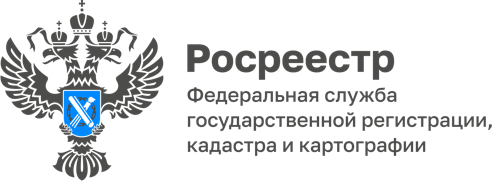 Статистика Управления Росреестра по Волгоградской области	В Управлении Росреестра по Волгоградской области обобщили статистические данные в учетно-регистрационной сфере за период с 25.07.2022 по 31.07.2022: - общее количество заявлений о государственном кадастровом учетеи (или) государственной регистрации прав – 6 428, из них в электронном виде - 2884, что составляет 44,9 % от общего количества заявлений;- общее количество заявлений о государственной регистрации договоров участия в долевом строительстве - 93, из них в электронном виде - 75, что составляет 80,6 % от общего количества заявлений;- общее количество заявлений о государственной регистрации ипотеки, поданных в электронном виде срок государственной регистрации, по которым не превышает 1 день - 239 (97 %);- количество объектов недвижимости, в отношении которых осуществлены государственный кадастровый учет и (или) государственная регистрация прав в рамках Федерального закона от 05.04.2021 № 79-ФЗ «О внесении изменений в отдельные законодательные акты Российской Федерации» («гаражная амнистия»): 21 земельный участок и 12 гаражей.С уважением,Балановский Ян Олегович,Пресс-секретарь Управления Росреестра по Волгоградской областиMob: +7(937) 531-22-98E-mail: pressa@voru.ru